Central Montcalm High SchoolBoys Junior Varsity Basketball2019 – 2020Head Coach: Matt Hansen								Game Time	Departure TimeSaturday	November 23	at Morey Courts (scrimmage)	TBAMonday	December 2	Montabella (scrimmage)		6:00 pmThursday	December 5	at Fulton (scrimmage)		5:15 pm	4 pmThursday	December 12	at Grant			7 pm		3:45 pmThursday	December 19	Newaygo			7 pmFriday		December 27	Greenville			5:30 pmThursday	January 2	at Kent City (scrimmage)		11:30 amTuesday	January 7	Morley Stanwood		5:30 pmThursday	January 9	at Fremont			7 pm		3:45 pm	Tuesday	January 14	Big Rapids			5:30 pmThursday	January 16	at Chippewa Hills		7 pm		4:15 pmTuesday	January 21	at Reed City			5:30 pm	3:30 pm	Thursday	January 23	at Tri County			7 pm		4:15 pmThursday	January 30	Grant				7 pmTuesday	February 4	at Alma			5:30 pm	4:00pmThursday	February 6	at Newaygo			7 pm		3:45 pmTuesday	February 11	at Lakeview			5:30 pm	4:15pmThursday	February 13	Fremont			7 pmTuesday	February 18	at Big Rapids			5:30 pm	3:45 pmThursday	February 20	Chippewa Hills			7 pmTuesday	February 25	Reed City			5:30 pmThursday	February 27	Tri County			7 pmTuesday	March 3	Shepherd			5:30 pmThursday	March 5	at White Cloud			5:30 pm	3:30pm		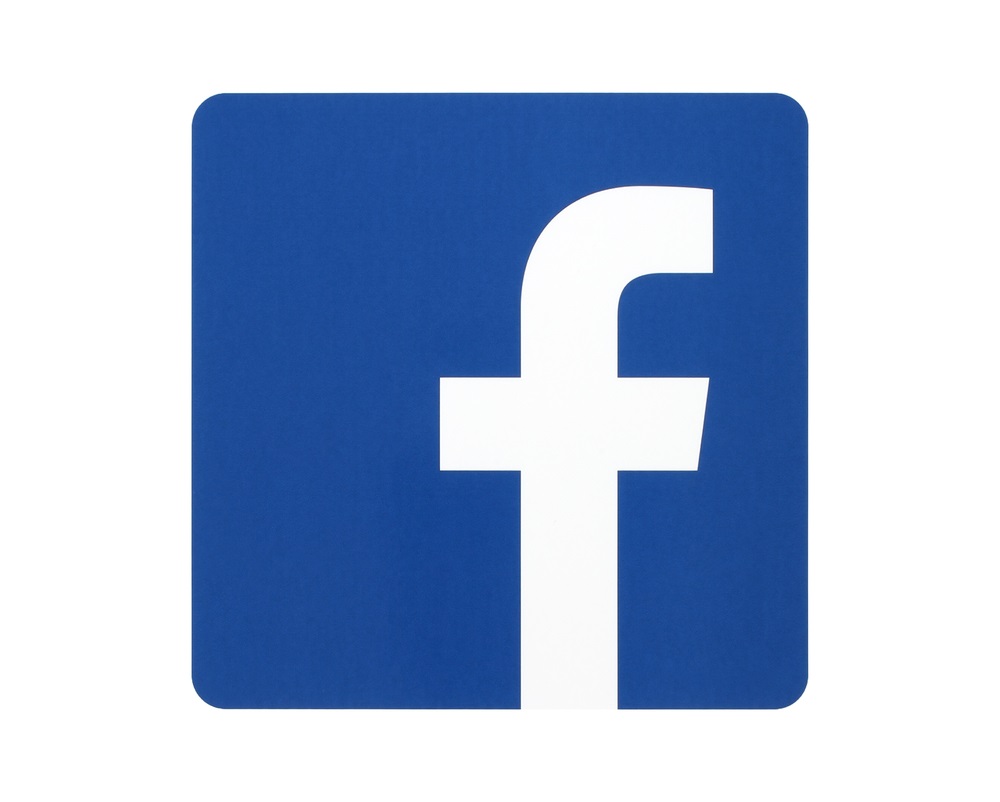 www.facebook.com/	cmbasketball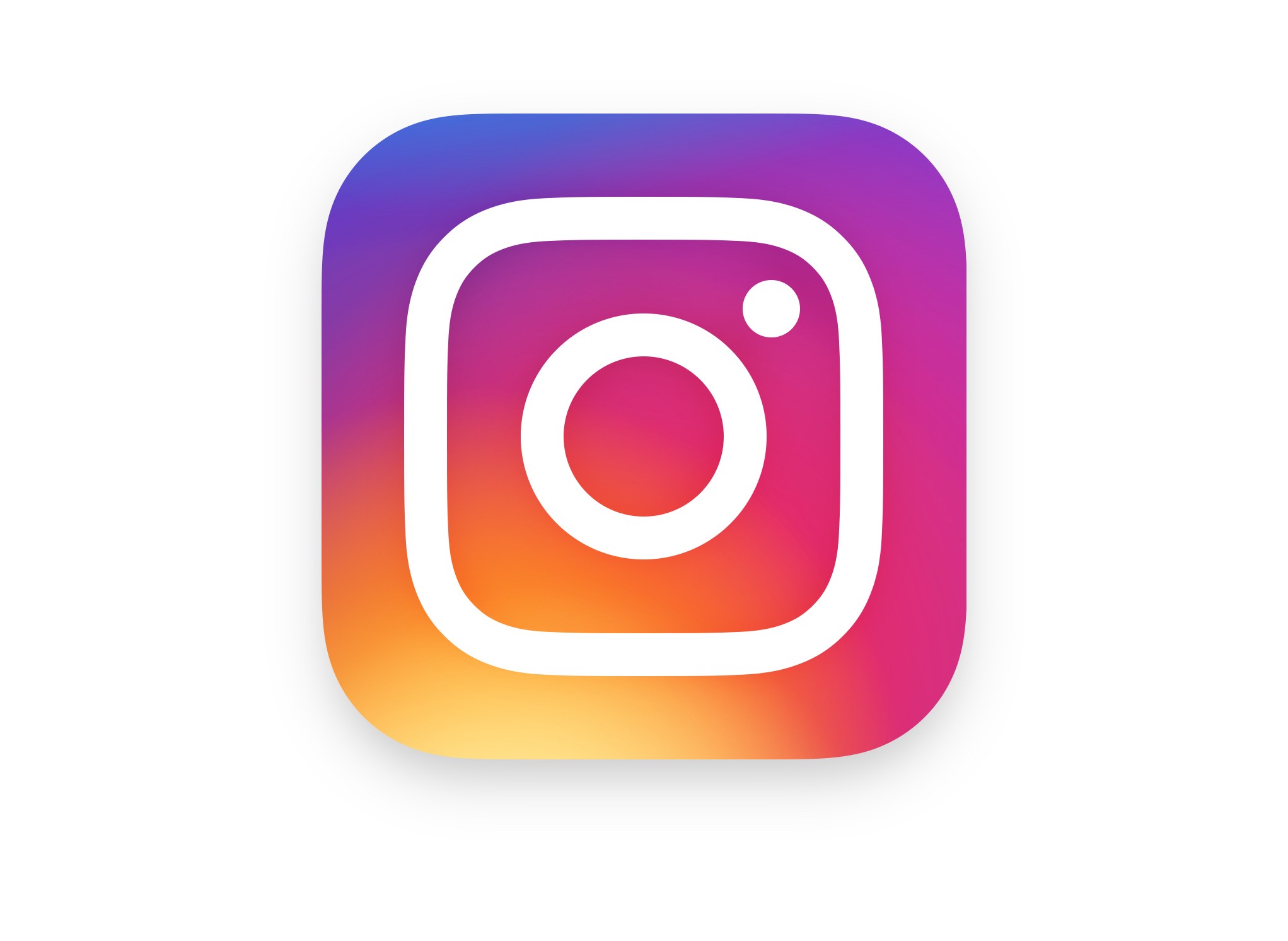 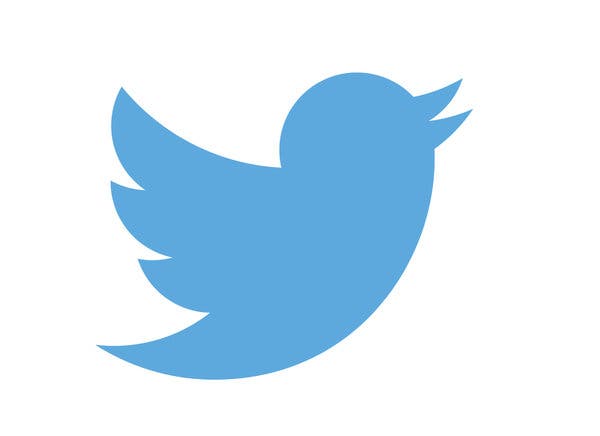 		@coachbasom